教材在线选购平台操作说明一、PC登录浏览器输入http://univ.xinhua.sh.cn，选择所属学校，使用学号和初始密码（123456）进行首次登录。绑定手机。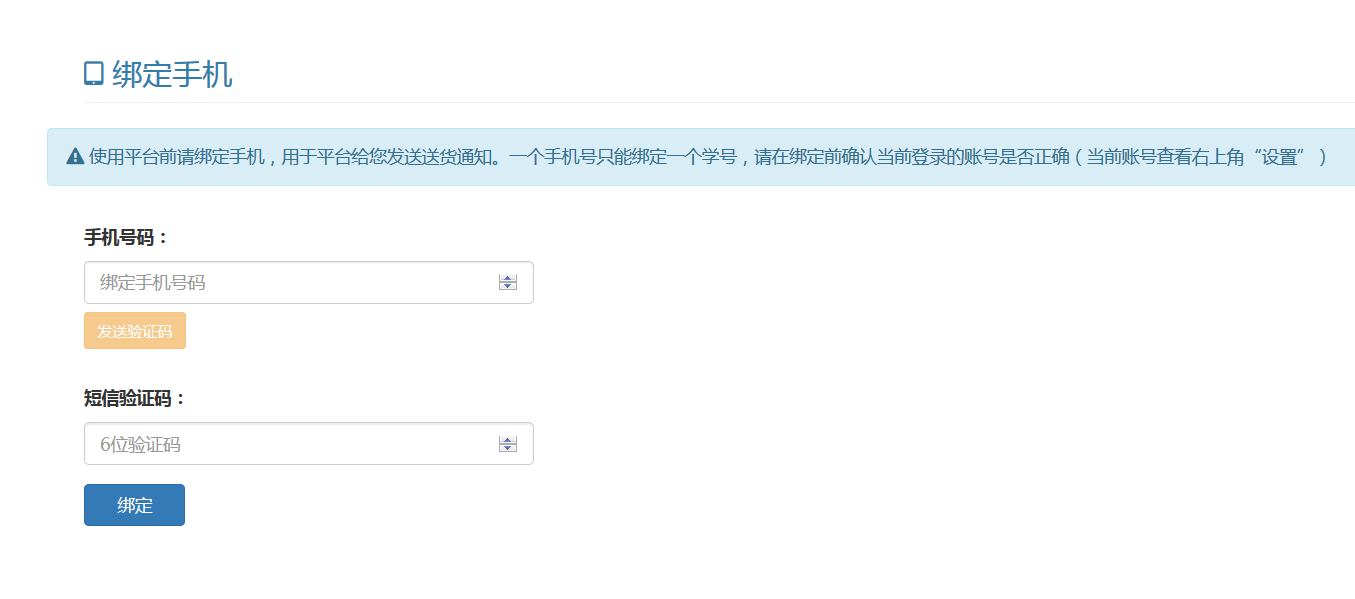 修改默认密码。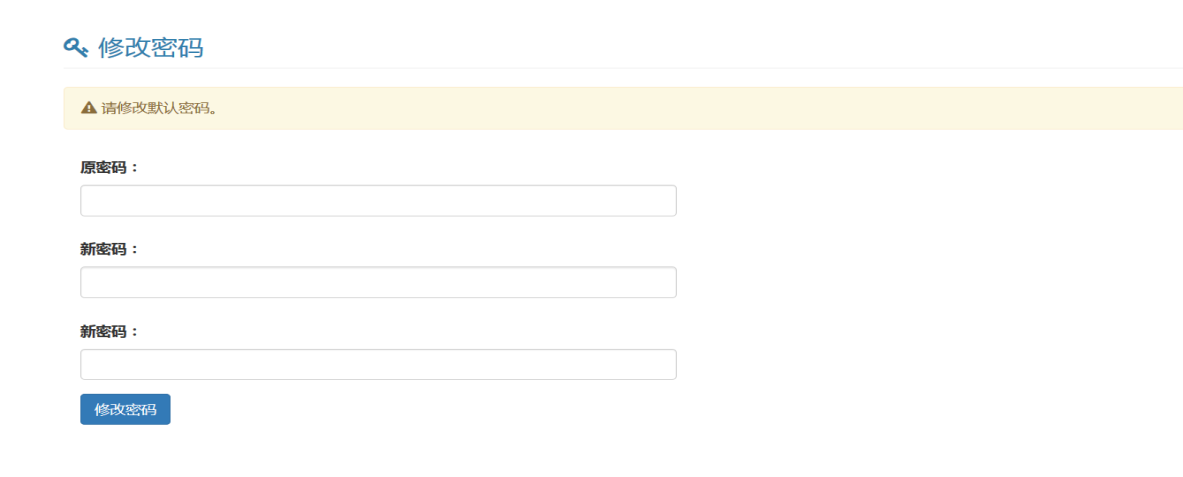 若浏览器未自动弹出“绑定手机”，“修改默认密码”这2个步骤，可在界面右上角【设置】中点击进入。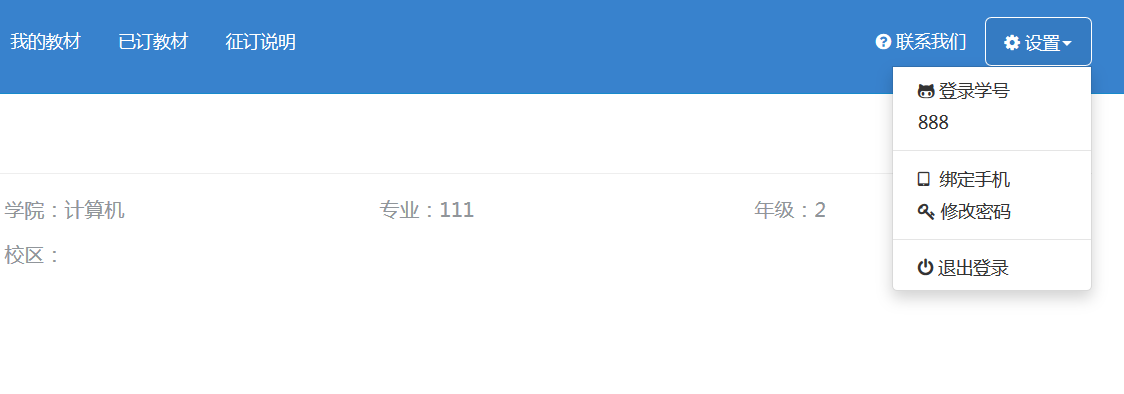 仔细阅读【征订说明】。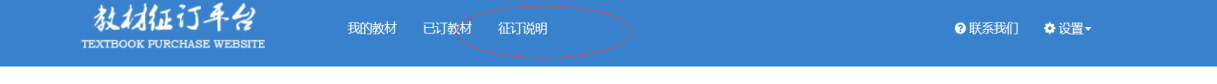 点击【我的教材】，进行选购。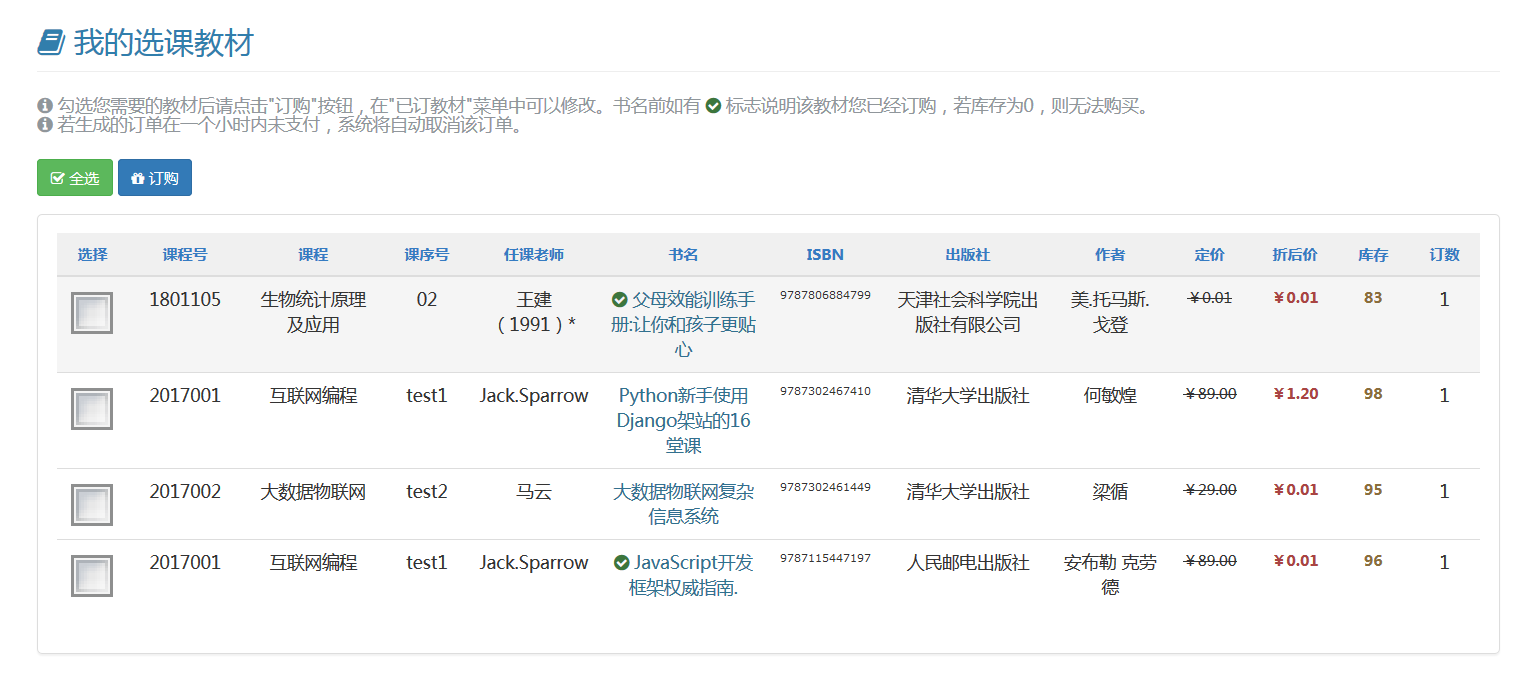 生成订单，在收银台中，选择支付平台付款。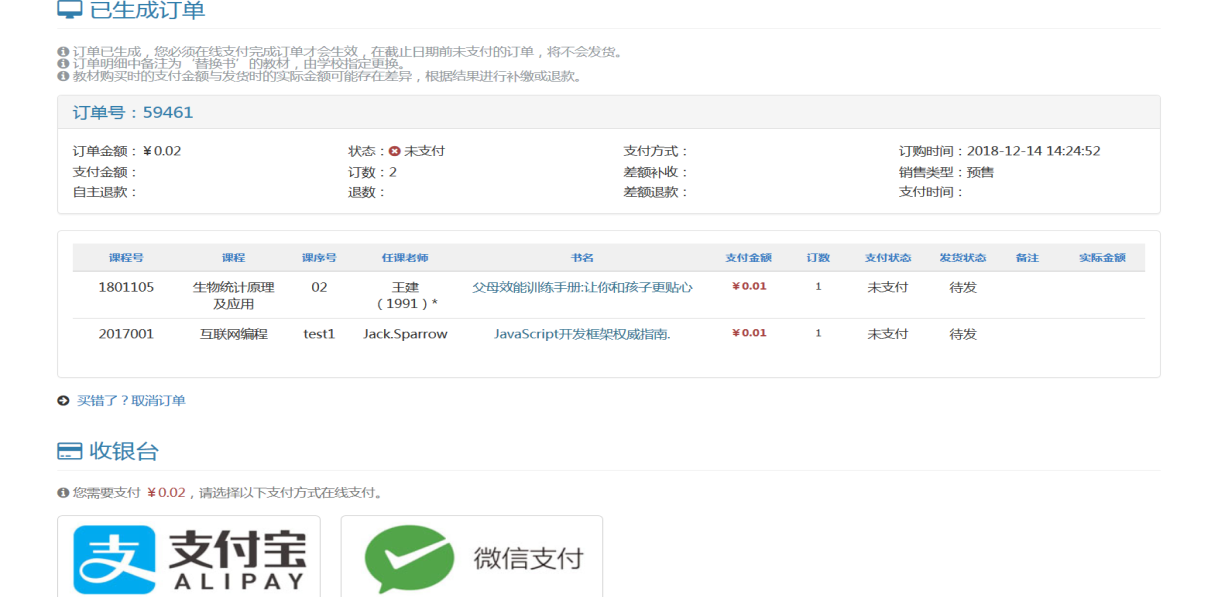 支付扫码页面。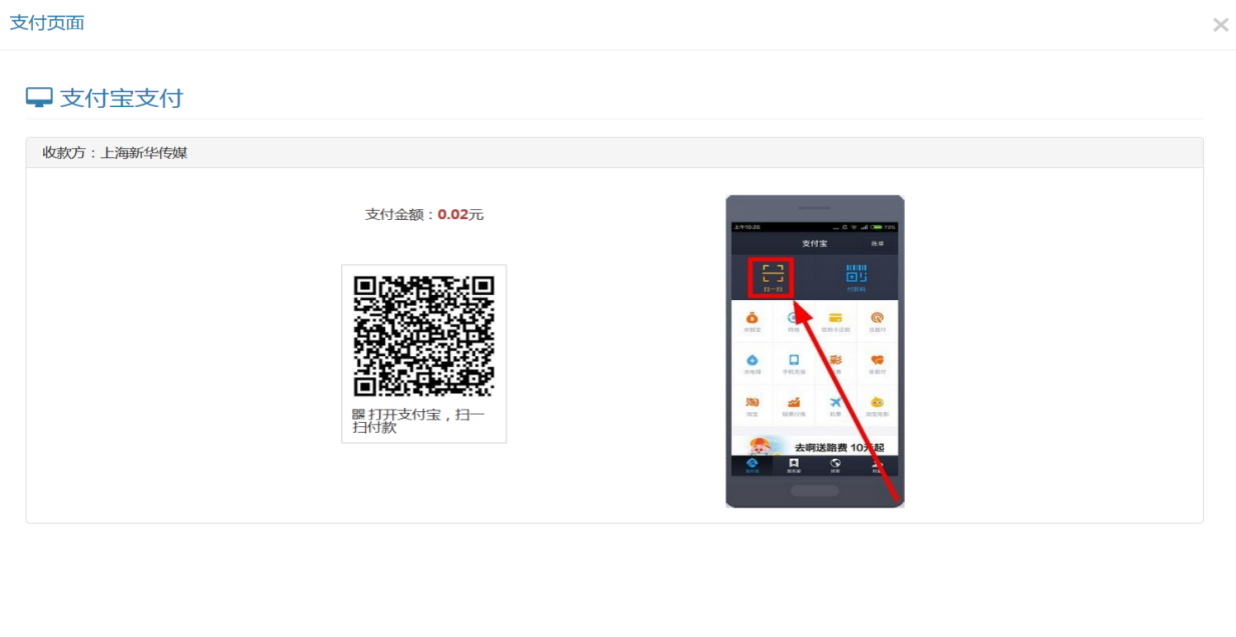 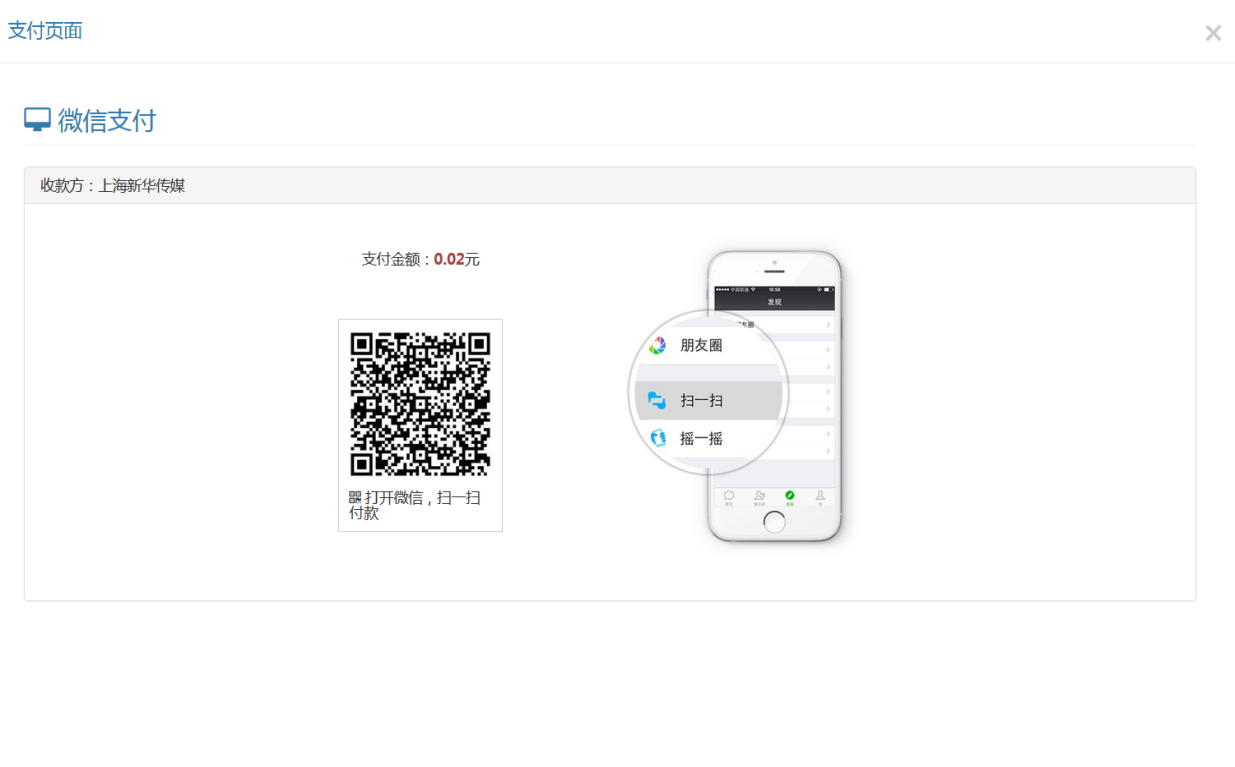 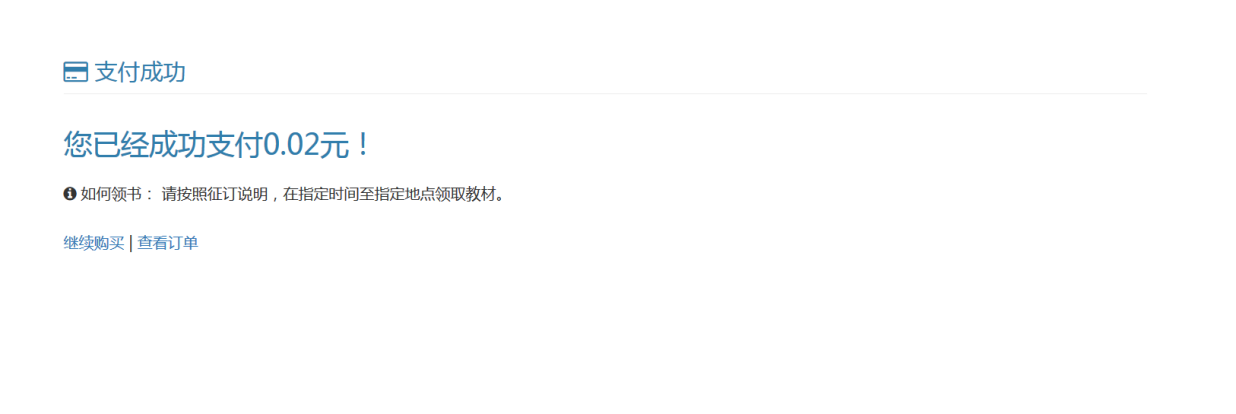 在【已订教材】中，可查询各个订单明细情况。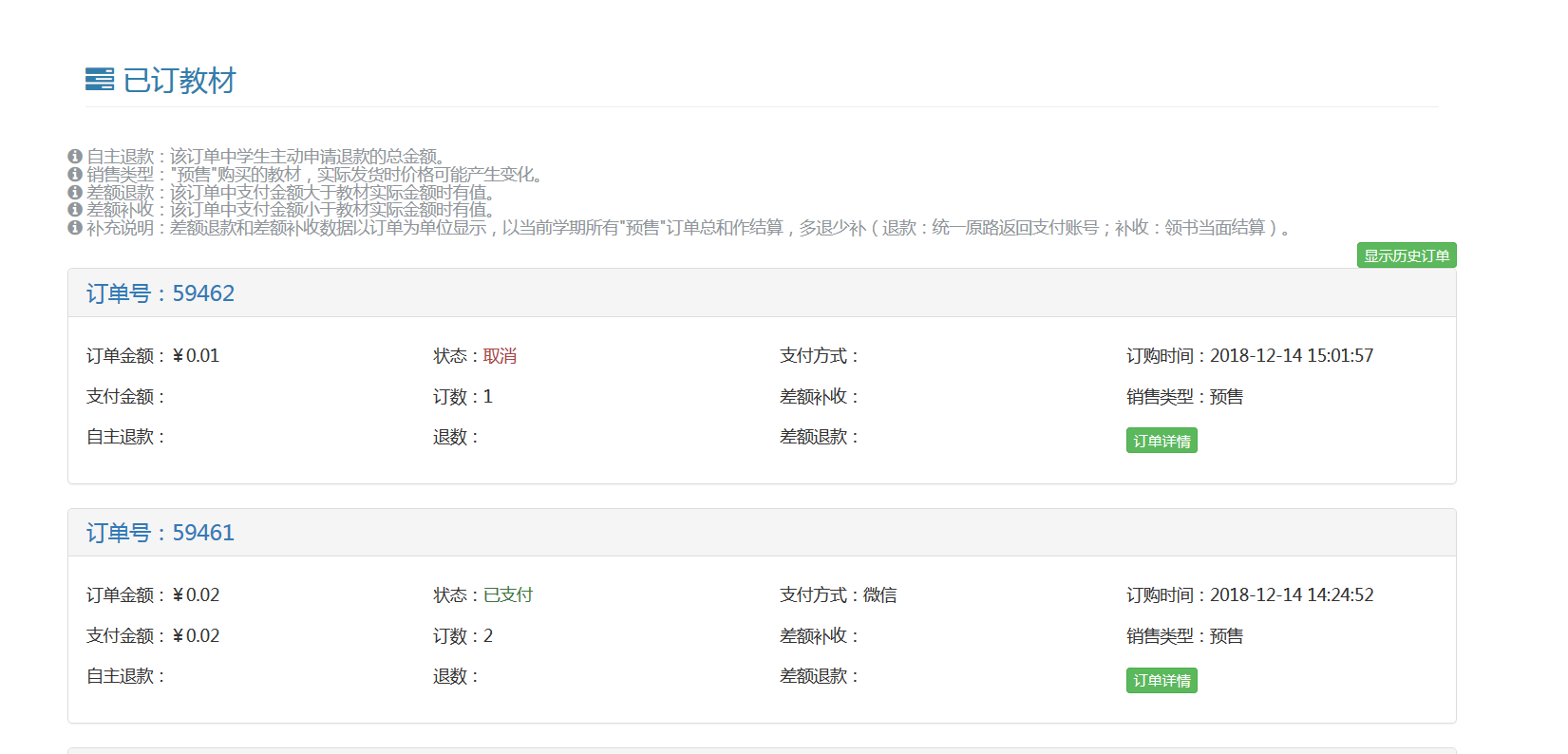 二、手机端登录1．登录方式：（1）手机浏览器输入http://univ.xinhua.sh.cn 登录，选择所属学校，使用学号和初始密码（123456）进行首次登录（2）微信扫码关注新华传媒馆配部公众号，点击菜单【教材征订】进入，二维码如下：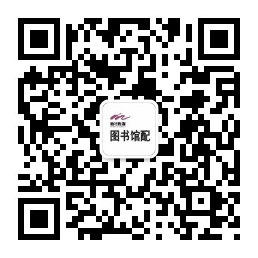 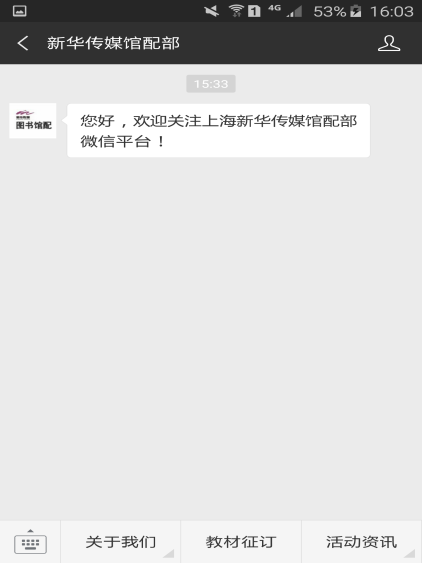 （3）使用微信、支付宝或浏览器扫码登录，二维码如下：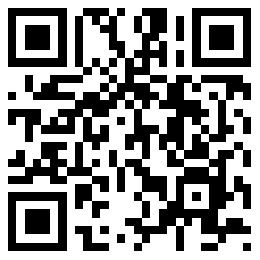 2．绑定手机。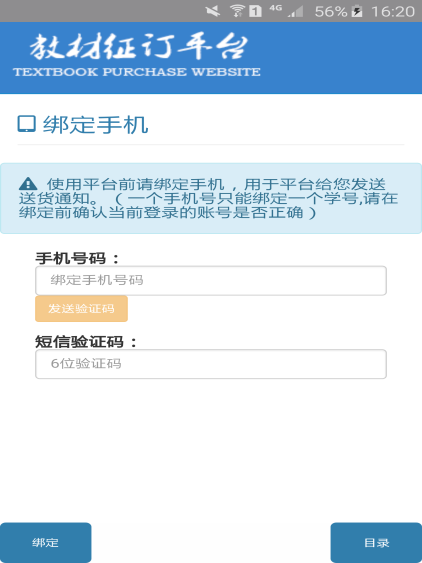 3．修改默认密码。 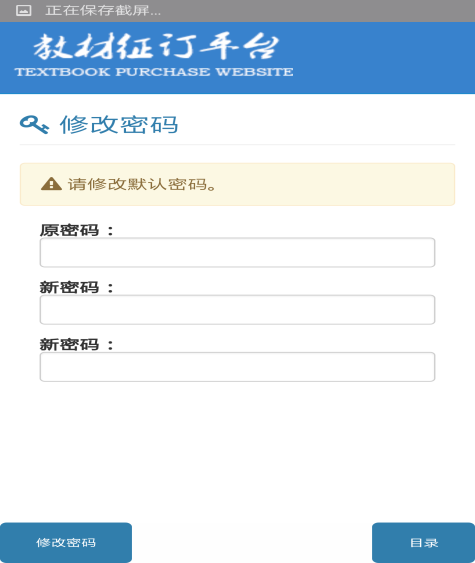 4．若浏览器未自动弹出“绑定手机”，“修改默认密码”这2个步骤，可在界面右下角【目录】中点击进入。5．仔细阅读【征订说明】。6．点击【我的教材】，进行选购。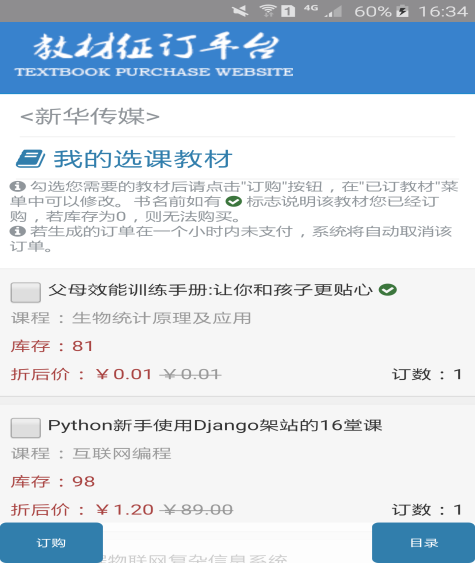 7．生成订单，在收银台中，选择支付平台付款。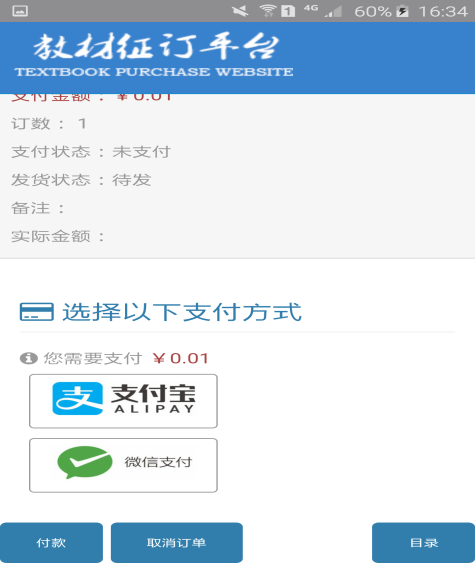 8．在【已订教材】中，可查询各个订单明细情况。 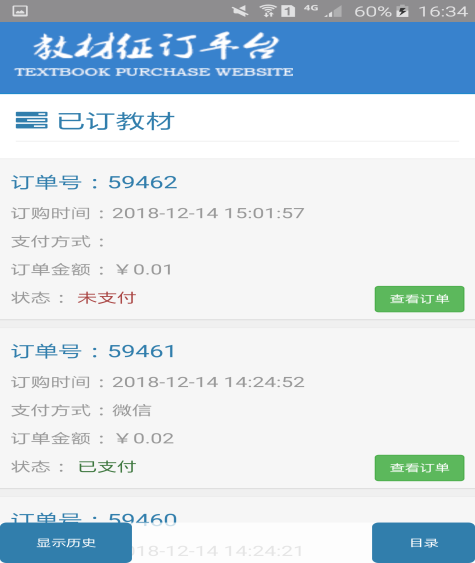 